I Estrellas de Europa con EstambulMT-16103  - Web: https://viaje.mt/cugww24 días y 21 nochesDesde $2899 USD | DBL + 799 IMP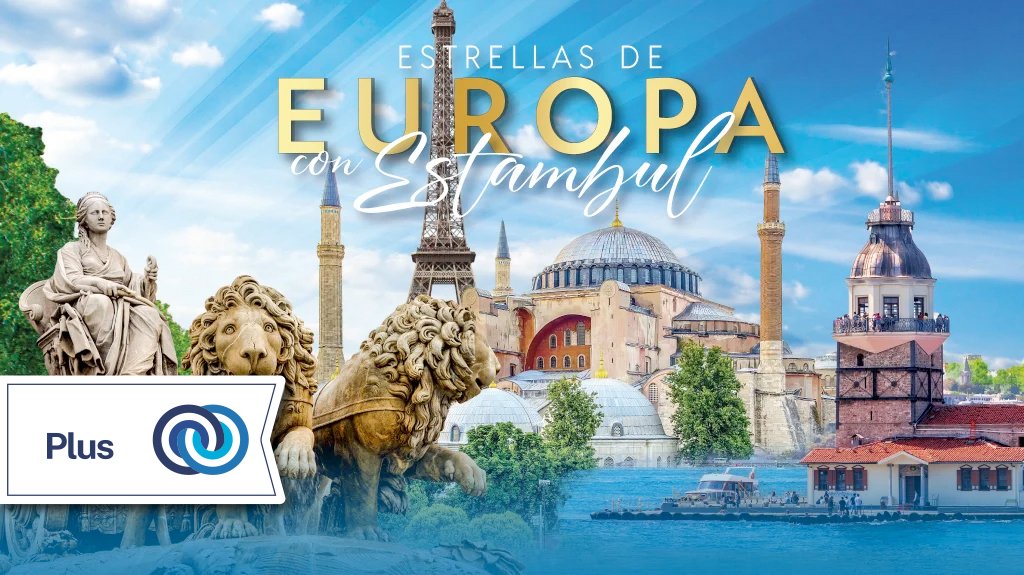 Incluye vuelo conI SALIDAS                    I PAISESEspaña, Francia, Reino Unido, Bélgica, Alemania, Austria, Italia, Turquía.I CIUDADESMadrid, Burgos, Burdeos, Blois, París, Londres, Brujas, Bruselas, Frankfurt, Heidelberg, Múnich, Innsbruck, Venecia, Roma, Siena, Florencia, Pisa, Niza, Barcelona, Zaragoza, Madrid, Estambul.I ITINERARIODíA 01 MéXICO  -  ESTAMBULPresentarse en el aeropuerto a la hora indicada para abordar el vuelo con destino a la ciudad de Estambul. Noche a bordo.DíA 02 ESTAMBUL - MADRIDLlegada a la ciudad de Estambul; y posteriormente tomaremos el vuelo con destino a la ciudad de Madrid. Llegada al aeropuerto de Madrid - Barajas; nuestro trasladista le recibirá en el aeropuerto para llevarle a su hotel. Resto del día libre. Alojamiento.DíA 03 MADRIDDesayuno. Acompantilde;ados de un guía local, tendremos el primer contacto con la ciudad más animada de Europa y disfrutaremos de una visita panorámica, con recorrido a través de las principales avenidas, plazas y monumentos, como Gran Vía, Cibeles y el Ayuntamiento, Puerta de Alcalá, Santiago Bernabéu, Plaza de Toros, Plaza Oriente donde se sitúa el Palacio Real. Tarde libre para pasear por sus calles, compras o posibilidad de realizar tour opcional. Alojamiento.Tour Opcional: Tesoros de Toledo.DíA 04 MADRID  -  BURGOS  -  BURDEOS (698 km)Desayuno. Salida con dirección al norte de Espantilde;a vía Burgos, haremos una breve parada para admirar su fantástica Catedral Gótica, continuaremos hacia la frontera francesa; llegaremos a la ciudad de Burdeos, capital de la región Nueva Aquitania y Patrimonio de la Humanidad. Podremos apreciar la Place de la Bourse, así como Miroir drsquo;eaur, conocida como ldquo;la fuente reflectante más grande del mundordquo;. Alojamiento.DíA 05 BURDEOS - BLOIS  -  PARíS (595 km)Desayuno. Salida hacia Paris haciendo una breve parada en Blois, con su Castillo a orillas del Loira. Podremos conocer su casco antiguo, su centro animado y sus hermosos edificios, ideal para recorrer a pie y dejarnos maravillar por su encanto. Tiempo libre y continuamos con nuestro camino hacia París, llegada tiempo libre o posibilidad de realizar tour opcional. Alojamiento.Tour Opcional: Instagram desde París.DíA 06 PARíSDesayuno. Por la mantilde;ana, visita panorámica de ldquo;La ciudad del amorrdquo;, donde recorreremos sus lugares más emblemáticos como la Plaza de la Concordia y disfrutar de su espectacular arquitectura, Panteón, Jardín de Luxemburgo, orillas del río Sena, Palacio Nacional de los Inválidos. Acabamos la visita en los Campos de Marte para fotografiar la Torre Eiffel. Resto de la tarde libre o posibilidad de realizar tour opcional. Alojamiento.Tour Opcional: París Bohemio.DíA 07 PARíSDesayuno. Día libre para pasear realizar actividades personales o posibilidad de realizar tour opcional. Alojamiento.Tour Opcional: Secretos de Versalles (Palacio y Jardines).DíA 08 PARíS  -  LONDRES (485 km)Desayuno. Salida hacia el puerto de Calais, para embarcar en el ferry y cruzar el Canal de la Mancha. Después de 75 minutos llegaremos al puerto de Dover. Desembarcaremos y continuación hacia Londres, la ciudad más grande de Europa. Llegada y alojamiento.DíA 09 LONDRESDesayuno. Recorrido por la capital de Reino Unido, visitando sus principales avenidas y monumentos. Descubriremos lugares como Picadilly Circus, Trafalgar Square, Abadía de Westminster y el parlamento con su famoso Big Ben. En el palacio de Buckingham asistiremos al cambio de guardia si se realiza ese día. Tarde libre para seguir disfrutando de la encantadora ciudad de Londres, o posibilidad de realizar tour opcional. Alojamiento.Tour Opcional: Londres Histórico: Museo Británico + Crucero por el Támesis + London Eye.DíA 10 LONDRESDesayuno. Día libre para actividades personales, para seguir conociendo una de las capitales más animadas y cosmopolitas del mundo, realizar compras o posibilidad de realizar tour opcional. Alojamiento.Tour Opcional: Leyendas del Reino: Castillo de Windsor + Stonehenge + Eton.DíA 11 LONDRES  -  BRUJAS  -  BRUSELAS (400 km)Desayuno. Nos dirigimos hacia Bélgica, cruzando de nuevo en ferry hasta Calais continuaremos a la ciudad de brujas donde podrá tener tarde libre para actividades personales o posibilidad de realizar tour opcional. Seguiremos en bus hasta Bruselas ciudad donde podrá encontrar el mejor chocolate. Alojamiento.Tour Opcional: Magia Medieval en los Canales de Brujas.DíA 12 BRUSELAS  -  FRANKFURT (398 km)Desayuno. Salida al centro de Bruselas para realizar una visita panorámica donde conoceremos el Gran Palacio con las Casas del Rey, Catedral de San Miguel, Barrio de Sablón, Palacio de Justicia, Atomium. Posteriormente partiremos hacia la ciudad de Frankfurt, capital financiera de Alemania y cuna de Goethe. Haremos una parada en plaza Rouml;merberg donde podremos apreciar diversos edificios medievales, como su catedral. Tarde libre para actividades personales. Alojamiento.DíA 13 FRANKFURT  -  HEIDELBERG  -  MúNICH (435 km)Desayuno. Continuación a Heidelberg, ciudad dominada por su gran palacio y con una universidad fundada en el siglo XIV. Recomendamos pasear entorno al Marktplatz y la ciudad Antigua. Después continuaremos hacia Múnich. Nuestra primera parada será para conocer el recinto de los juegos Olímpicos, Parque Inglés y el exterior del museo BMW. Continuación al centro, donde veremos la plaza del Ayuntamiento, la iglesia de Nuestra Sentilde;ora, la ópera y las famosas cervecerías bávaras. Posibilidad de realizar tour opcional. Traslado al hotel y alojamiento.Tour Opcional: Noche cervecera con cena.DíA 14 MúNICH  -  INNSBRUCK  -  VENECIA (550 km)Desayuno. Salida hacia Innsbruck, capital del Tirol conocida como Perla de los Alpes. Tiempo libre para actividades personales o posibilidad de realizar tour opcional. Continuamos hacia Venecia. Alojamiento.Tour Opcional: Innsbruck: Viviendo el mundo Swarovski.DíA 15 VENECIA  -  ROMA (530 km)Desayuno. Por la mantilde;ana realizaremos una vista panorámica por la hermosa ciudad sobre el mar, Venecia declarada patrimonio de la humanidad por la UNESCO es una ciudad única en el mundo que te encanta desde el primer momento que la ves. Finalizando la vista panorámica o posibilidad de realizar tour opcional. Salida con dirección hacia Roma. Resto de la tarde libre para pasear por sus mágicas calles de esta increíble capital italiana o posibilidad de realizar tour opcional. Alojamiento.Tour Opcional: Navegando en Góndola por Venecia.Tour Opcional: Instagram desde Roma.DíA 16 ROMADesayuno. Por la mantilde;ana tendremos una visita panorámica para explorar los monumentos que hicieron de Roma la Ciudad Eterna, como el Coliseo, el Arco de Constantino, el monumento a Vittorio Emmanuelle II, los bulevares de Roma llenos de algunas de las iglesias y palacetes más antiguos del mundo. Para terminar este paseo en la ciudad del vaticano, Resto de la tarde libre para actividades personales o posibilidad de realizar tour opcional. Alojamiento.Tour Opcional: Roma Imperial.DíA 17 ROMADesayuno Día libre para seguir conociendo esta maravillosa ciudad con sus numerosos museos, zonas comerciales o restos arqueológicos o posibilidad de realizar tour opcional. Alojamiento.Tour Opcional: Museos Vaticanos, Capilla Sixtina y Basílica de San Pedro.DíA 18 ROMA  -  SIENA  -  FLORENCIA (310 km)Desayuno. Partiremos hacia Siena, la impresionante ciudadela medieval que domina la campintilde;a toscana. Tiempo libre. Luego nos trasladaremos hacia Florencia, capital de la Toscana y cuna del Renacimiento, donde realizaremos un recorrido a pie por el corazón de la ciudad. Desde la Piazza de la República llegará al puente más antiguo de Florencia, el Ponte Vecchio, el elegante edificio de la Galería de los Uffizi y la Piazza de la Signoria, la catedral de Santa María del Fiore y el campanario de Giotto. Alojamiento.DíA 19 FLORENCIA  -  PISA  -  NIZA (450 km)Desayuno. A la hora prevista traslado hacia Niza con parada para visitar Pisa. Esta ciudad es identificada siempre por su famosa Torre Inclinada. Tendremos tiempo libre para dejarnos asombrar con su Catedral, el Baptisterio, la Plaza de los Milagros y la Plaza de los Caballeros. Continuación hacia Niza, ciudad situada en la Costa Azul. Por la noche posibilidad de realizar tour opcional. Alojamiento.Tour Opcional: Elegancia en Mónaco y Monte Carlo.DíA 20 NIZA  -  BARCELONA (660 km)Desayuno. Salida a Barcelona. Llegada y visita panorámica, pasando por la plaza Cataluntilde;a, la Sagrada Familia, el monumento a Cristóbal Colón, el paseo marítimo, la Villa Olímpica, la Plaza Espantilde;a con la antigua plaza de toros y Montjuic, que en lo alto de la ciudad, ofrece las mejores vistas de Barcelona. Posibilidad de realizar tour opcional. Alojamiento.Tour Opcional: Viviendo Barcelona.DíA 21 BARCELONA  -  ZARAGOZA  -  MADRID (630 km)Desayuno. Salida vía zaragoza. Breve parada para conocer la Catedral, Basílica de Nuestra Sentilde;ora del Pilar, patrona de la Hispanidad. Y recorrer su casco antiguo. Continuación a Madrid. Posibilidad de realizar tour opcional. Alojamiento.Tour Opcional: Cena con Show Flamenco.DíA 22 MADRID  -  ESTAMBULA la hora indicada traslado hacia el aeropuerto de Madrid - Barajas, para abordar el vuelo con destino a la ciudad de Estambul. Llegada y traslado hacia el hotel. Resto del día libre para actividades personales con posibilidad de realizar un tour opcional. Alojamiento.Tour Opcional: Perlas del cuerno del oro y bósforo.DíA 23 ESTAMBULDesayuno. Día libre, con posibilidad de realizar tour opcional, realizar actividades personales. A la hora indicada traslado al aeropuerto.Tour Opcional: Joyas de Constantinopla.DíA 24 ESTAMBUL -  MéXICOA la hora indicada abordar el vuelo de regreso a su ciudad de origen.I TARIFAS -  Precios indicados por persona en USD         -  Los precios cambian constantemente, así que te sugerimos la verificación de estos, y no utilizar este documento como definitivo, en caso de no encontrar la fecha dentro del recuadro consultar el precio del suplemento con su ejecutivo.I HOTELESPrecios vigentes hasta el 20/06/2024I EL VIAJE INCLUYE  ● BOLETO DE AVIÓN MÉXICO – ESTAMBUL – MADRID // MADRID – ESTAMBUL – MÉXICO, VOLANDO EN CLASE TURISTA   ● TRASLADOS DE LLEGADA Y SALIDA, DESDE LOS AEROPUERTOS INTERNACIONALES.  ● AUTOBÚS CONFORTABLE Y MODERNO  ● 21 NOCHES DE ALOJAMIENTO EN CATEGORÍA INDICADA DESAYUNOS, DIARIOS   ● VISITAS PANORÁMICAS DE LA CIUDAD DE ACUERDO CON EL ITINERARIO.  ● GUÍAS ACOMPAÑANTES DURANTE EL VIAJE  ● GUÍAS LOCALES EN LAS PRINCIPALES CIUDADES   ● TARJETA DE ASISTENCIA TURÍSTICA BÁSICA*  ● *CONSULTE MONTOS DE COBERTURA Y SI DESEA AMPLIARLA LOS SUPLEMENTOS CORRESPONDIENTES.  ● NUESTROS PRECIOS INCLUYEN TODAS LAS TASAS DE ALOJAMIENTO.  ● ASISTENCIA 24HRS ANTES Y DURANTE SU VIAJE.  ● DOCUMENTOS ELECTRÓNICOS CÓDIGO QR (EMPRESA SOCIALMENTE RESPONSABLE CON EL MEDIO AMBIENTE).I EL VIAJE NO INCLUYE  ● SERVICIOS NO ESPECIFICADOS EXCURSIONES SERVICIOS Y ALIMENTOS QUE SE MARCAN COMO OPCIONALES.   ● GASTOS PERSONALES.  ● PROPINAS A GUIAS Y CHOFERES.  ● EL SEGURO TURÍSTICO INCLUIDO TIENE UNA COBERTURA MÍNIMA PARA EUROPA   ● SI USTED LO REQUIERE PUEDE COMPRAR UN SEGURO DE MAYOR COBERTURA, PREGUNTE A SU AGENTE DE VIAJESI NOTASNOTAS IMPORTANTESItinerario sujeto a cambio, de acuerdo a su fecha de salida.I TOURS ADICIONALESPAQUETE 01 2024 USD 740.00INCLUYE:TESOROS DE TOLEDOPARIS BOHEMIOINSTAGRAM DESDE PARIS LONDRES HISTORICO: MUSEO BRITANICO + CRUCERO POR EL TAMESIS + LONDON EYEMAGIA MEDIEVAL EN LOS CANALES DE BRUJAS NAVEGANDO EN GONDOLA POR VENECIA NOCHE CERVECERA MUSEOS VATICANOS, CAPILLA SIXTINA Y BASILICA DE SAN PEDRO INSTAGRAM DESDE ROMA VIVIENDO BARCELONAPAQUETE 02 2024 USD 925.00INCLUYE:INSTAGRAM DESDE PARIS SECRETOS DE VERSALLES (PALACIO Y JARDINES) LEYENDAS DEL REINO: CASTILLO DE WINDSOR + STOHENGE + ETONMAGIA MEDIEVAL EN LOS CANALES DE BRUJAS NOCHE CERVECERA NAVEGANDO EN GONDOLA POR VENECIAVIVIENDO INNSBRUCK INSTAGRAM DESDE ROMA ROMA IMPERIALELEGANCIA EN MONACO Y MONTE CARLO VIVIENDO BARCELONA CENA CON SHOW DE FLAMENCOPAQUETE 03 2024 USD 1280.00INCLUYE:TESOROS DE TOLEDOPARIS BOHEMIOINSTAGRAM DESDE PARIS SECRETOS DE VERSALLES (PALACIO Y JARDINES) LONDRES HISTORICO: MUSEO BRITANICO + CRUCERO POR EL TAMESIS + LONDON EYELEYENDAS DEL REINO: CASTILLO DE WINDSOR + STONHENGE + ETON MAGIA MEDIEVAL EN LOS CANALES DE BRUJAS NOCHE CERVECERA VIVIENDO INNSBRUCK NAVEGANDO EN GONDOLA MUSEOS VATICANOS, CAPILLA SIXTINA Y BASILICA DE SAN PEDRO INSTAGRAM DESDE ROMAROMA IMPERIALELEGANCIA EN MONACO Y MONTE CARLO VIVIENDO BARCELONA CENA CON SHOW FLAMENCOPOLÍTICAS DE CONTRATACIÓN Y CANCELACIÓNhttps://www.megatravel.com.mx/contrato/03-europa-bloqueos-gral.pdfPrecios indicados en USD, pagaderos en Moneda Nacional al tipo de cambio del día.Los precios indicados en este sitio web, son de carácter informativo y deben ser confirmados para realizar su reservación ya que están sujetos a modificaciones sin previo aviso.VISATURQUÍA:Tiempo antes de la salida para tramitar la visa: 20 días.Duración del trámite: NACosto por pasajero: Sin costo.Se genera vía internet en el siguiente link: https://www.evisa.gov.trNota: Le informamos que el trámite de visa corresponde ÚNICAMENTE al pasajero, así como el presentarla directamente al arribo al destino.MegaTravel actúa como un mero intermediario eximiéndonos así de cualquier responsabilidad por incidencias en estas materias.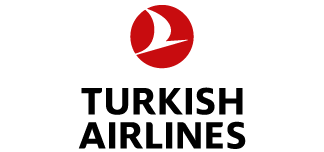 2024Junio:  06,  13,  20TARIFAS 2024TARIFAS 2024TARIFAS 2024TARIFAS 2024TARIFAS 2024TARIFAS 2024SencillaDobleTriple$ 4499$ 2899$ 2899Impuestos Aéreos 2024 $ 799SUPLEMENTOS 2024SUPLEMENTOS 2024Junio: 6, 13, 20$ 499HOTELES PREVISTOS O SIMILARESHOTELES PREVISTOS O SIMILARESHOTELES PREVISTOS O SIMILARESHOTELES PREVISTOS O SIMILARESPAíSCIUDADHOTELTIPOEspantilde;aMadridHotel Artiem O SimilarPrimeraFranciaBurdeosHotel Mercure Bordeaux Centre  -  Ville O SimilarPrimeraParisNovotel Paris La Defense Esplanade O SimilarPrimeraInglaterraLondresBest Western London Highbury O SimilarPrimeraBelgicaBruselasThon Hotel Brussels City Centre O SimilarPrimeraAlemaniaFrankfurtLeonardo Hoteloffenbach Frankfurt O SimilarPrimeraMunichPulman O SimilarPrimeraItaliaVeneciaBest Western Hotel Tritone O SimilarPrimeraFlorenciaNil Hotel Centro Congressi Firenze O SimilarPrimeraRomaBest Western Ars OsimilarPrimeraFranciaNizaHotel Nh Nice O SimilarPrimeraEspantilde;aBarcelonaHotel Hesperia Barcelona Sant Just O SimilarPrimeraMadridHotel Artiem O SimilarPrimeraTurquiaEstambulFez Inn Bayrampaşa O SimilarPrimeraésta es la relación de los hoteles utilizados más frecuentemente en este circuito. Reflejada tan sólo a efectos indicativos, pudiendo ser el pasajero alojado en establecimientos similares o alternativosésta es la relación de los hoteles utilizados más frecuentemente en este circuito. Reflejada tan sólo a efectos indicativos, pudiendo ser el pasajero alojado en establecimientos similares o alternativosésta es la relación de los hoteles utilizados más frecuentemente en este circuito. Reflejada tan sólo a efectos indicativos, pudiendo ser el pasajero alojado en establecimientos similares o alternativosésta es la relación de los hoteles utilizados más frecuentemente en este circuito. Reflejada tan sólo a efectos indicativos, pudiendo ser el pasajero alojado en establecimientos similares o alternativos